Publicado en Madrid el 07/05/2018 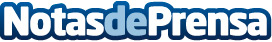 Zebra y Telynet se unen nuevamente para celebrar un Seminario Gratuito en Madrid, el próximo 22 de MayoZebra y Telynet, acompañando la evolución de TelyNETsales.com. Los líderes del sector Zebra y Telynet, celebrarán un nuevo Seminario Gratuito sobre Soluciones de Movilidad y de CRM que se celebrará en Madrid el próximo día 22 de MayoDatos de contacto:Telynet, S.A916622128Nota de prensa publicada en: https://www.notasdeprensa.es/zebra-y-telynet-se-unen-nuevamente-para Categorias: Hardware Eventos Software Dispositivos móviles http://www.notasdeprensa.es